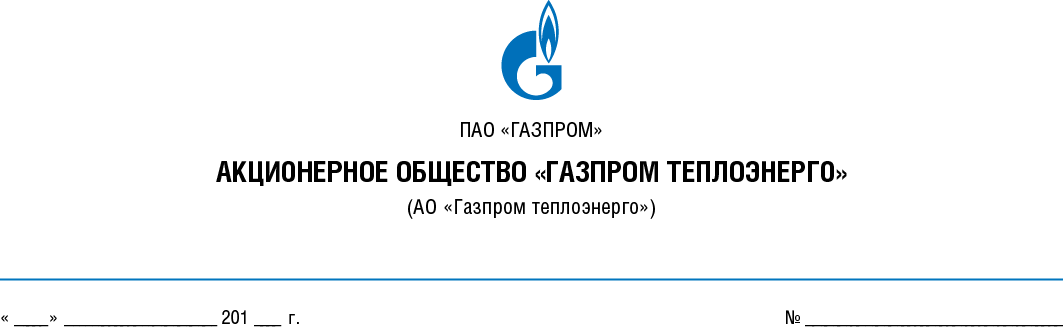 протокол № КрТЭ-2016-1-2рассмотрения заявок на участиев Открытом запросе предложений в электронной формеНаименование предмета Запроса предложений:Отбор организации на оказание услуг по финансовой аренде (лизингу).Состав Комиссии.На заседании Комиссии по подведению итогов торгово-закупочных процедур, итогов запросов предложений (далее – Комиссия) присутствовали:Председатель Комиссии:__Евграфов Егор Николаевич__		(Фамилия, Имя, Отчество)Заместитель председателя Комиссии:__Романов Александр Семенович__		(Фамилия, Имя, Отчество)Члены Комиссии:__Котова Ольга Александровна__		(Фамилия, Имя, Отчество)__Лутфуллина Луиза Фаритовна__		(Фамилия, Имя, Отчество)Секретарь Комиссии:__Кондрашова Наталья Евгеньевна__		(Фамилия, Имя, Отчество)Присутствуют 4 (четверо) из 5 (пяти) членов Комиссии.Кворум имеется.Извещение о проведении запроса предложений было размещено «05» апреля 2016 года на официальном сайте www.zakupki.gov.ru и на сайте Торговой системы «ГазНефтеторг.ру» www.gazneftetorg.ru.Процедура вскрытия конвертов с заявками на участие в запросе предложений произведена в автоматическом режиме «14» апреля 2016 года в 15 часов 00 минут (время московское) на сайте в сети Интернет по адресу www.gazneftetorg.ru.Сведения об Участнике запроса предложений, подавшем заявку на участие в запросе предложений:Комиссией рассмотрена заявка на участие в запросе предложений на соответствие требованиям документации о запросе предложений:наличие документов, определенных документацией о запросе предложений;соответствие предмета заявки на участие в запросе предложений предмету закупки, указанному в документации о запросе предложений;непревышение предложения по цене договора, содержащегося в заявке на участие в запросе предложений, над начальной (максимальной) ценой предмета запроса предложений (договора), установленной Заказчиком.По результатам рассмотрения заявки ООО "Машлизинг-ТЭК" и проверки информации об Участнике выявлено основание для отклонения - отсутствия в составе заявки на участие в запросе предложений документов, определенных документацией о запросе предложений (п. 6.6.4. Положения), а именно:- копия документа об избрании (назначении) на должность единоличного исполнительного органа юридического лица (Протокол внеочередного общего собрания участников № 1/11 от 16.01.2011 подтверждает продление полномочий Генерального директора Участника до 15.01.2016);- Форма 5 «Опыт сделок с предприятиями, работающими в сфере ЖКС, теплоэнергетики, энергетики» (электронный документ Форма 5 содержит Форму 2 «Расчет цены договора Участника»).В виду отсутствия допущенных заявок до участия в запросе предложений и в соответствии с Положением о закупках товаров, работ, услуг ООО «Кропоткинтеплоэнерго», запрос предложений признается несостоявшимся.Подписи:г. Москва«15» апреля 2016 годаИндивидуальный код, дата и время регистрации заявкиНаименование УчастникаПочтовый адрес УчастникаПредложение Участника86467-1-111.04.201616:18:39ООО"Машлизинг-ТЭК"123001, Москва, а/я 144Ценовое предложение - 6 656 299,76 руб. (в том числе НДС).Срок поставки – Имущество предоставляется в лизинг сроком на 36 месяцев.Председатель Комиссии:________________ Е.Н. ЕвграфовЗаместитель председателя Комиссии:________________ А.С. РомановЧлены Комиссии:________________ О.А. Котова________________ Л.Ф. ЛутфуллинаСекретарь Комиссии:________________ Н.Е. Кондрашова